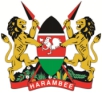 THE 42ND SESSION OF THE UNIVERSAL PERIODIC REVIEW (UPR)KENYA’S STATEMENT ON THE SRI LANKAMr. President,Kenya warmly welcomes the distinguished High-level delegation of Sri Lanka to this 4th Cycle of UPR process.We take note of its National Report and positive achievements undertaken since its last Cycle of review, among them domesticating the ICPPED, facilitating country visits to special procedure mandate holders and submitting its periodic reports to Treaty Bodies, offering Human Rights courses to prison officers and introduction of school curricula programmes on topics of truth and reconciliation among others.In a constructive spirit, Kenya makes the following two (2) recommendations for consideration: Speed up efforts to implement social protection measures to eradicate poverty levels, particularly to safeguard the most vulnerable groups in society including women and childrenContinue the process to establish an independent and credible Truth and reconciliation Commission We wish the delegation of Sri Lanka a very successful UPR process.I thank you.